Publicado en Alcobendas, Madrid el 26/11/2021 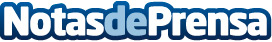 DEKRA celebró ayer su informe de Seguridad Vial en formato online y presencial La multinacional de expertos DEKRA celebró en el día de ayer la presentación de su informe de Seguridad Vial 2021, centrado este año en la movilidad de las personas mayores. Importantes representantes de asociaciones y organismos en seguridad vial participaron en la jornadaDatos de contacto:DEKRA EspañaDepartamento  de Marketing635828804Nota de prensa publicada en: https://www.notasdeprensa.es/dekra-celebro-ayer-su-informe-de-seguridad Categorias: Motociclismo Automovilismo Comunicación Sociedad Madrid Eventos E-Commerce Personas Mayores Movilidad y Transporte Industria Automotriz http://www.notasdeprensa.es